Сумська міська радаVІІ СКЛИКАННЯ ХХІІІ СЕСІЯРІШЕННЯвід 29 березня 2017 року № 1850-МРм. Суми Про викладання державною мовою базових дисциплін у загальноосвітніх навчальних закладах м. Суми Ураховуючи нові суспільно-політичні реалії в Україні після Революції гідності, обставини, пов’язані з російською агресією, усе більшої актуальності набуває виховання в молодого покоління почуття патріотизму, відданості загальнодержавній справі зміцнення країни та активної громадянської позиції.  Необхідно, щоб кожен навчальний заклад став для дитини осередком становлення громадянина-патріота України, готового брати на себе відповідальність, самовіддано розбудовувати країну як суверенну, незалежну, демократичну, правову, соціальну державу.Важливим аспектом формування національно самосвідомої особистості є виховання поваги та любові до державної мови. Володіння українською мовою та послуговування нею повинно стати пріоритетними у виховній роботі з дітьми. Мовне середовище повинно впливати на формування учня-громадянина, патріота України. Слід визнати, що поміж інших джерел впливу на становлення й розвиток дитини (сім’я, однолітки, позашкільні освітні заклади та ін.) школа посідає домінантні позиції, тож і відповідальності на неї покладається більше, і можливостей перед нею відкривається більше.Оскільки викладання предметів російською мовою в деяких школах обмежує доступ учнів до вищої освіти, для зменшення впливу мовного бар’єру при переході з одного освітнього рівня на інший, відповідно до статті 14 Закону України «Про освіту», статей 35 та 37 Закону України «Про загальну середню освіту», керуючись статтею 25 Закону України «Про місцеве самоврядування в Україні» , Сумська міська радаВИРІШИЛА:1. Визначити викладання державною мовою базових дисциплін у загальноосвітніх навчальних закладах комунальної власності на території міста Суми обов’язковим.2. Організацію  виконання  даного  рішення  покласти  на  управління   освіти і науки Сумської міської ради (Данильченко А.М.), а  контроль  на  заступника міського голови  з питань діяльності виконавчих органів ради Пака С.Я. та постійну комісію з  питань  охорони   здоров’я,   соціального   захисту  населення, освіти, науки, культури, туризму, сім’ї, молоді та спорту Сумської міської ради. Сумський міський голова						        О.М. ЛисенкоВиконавець: Чепік В.І.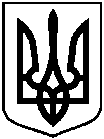 